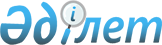 О признании утратившими силу некоторых постановлений акимата Жамбылской областиПостановление акимата Жамбылской области от 1 июля 2020 года № 150. Зарегистрировано Департаментом юстиции Жамбылской области 2 июля 2020 года № 4666
      В соответствии с Законом Республики Казахстан от 23 января 2001 года "О местном государственном управлении и самоуправлении в Республике Казахстан" и Законом Республики Казахстан от 6 апреля 2016 года "О правовых актах", акимат Жамбылской области ПОСТАНОВЛЯЕТ: 
      1. Признать утратившими силу:
      1) постановление акимата Жамбылской области от 14 мая 2018 года №87 "Об утверждении регламентов государственных услуг в сфере туризма" (зарегистрировано в Реестре государственной регистрации нормативных правовых актов за № 3856, опубликовано 21 июня 2018 года в Эталонном контрольном банке нормативных правовых актов Республики Казахстан в электронном виде);
      2) постановление акимата Жамбылской области от 9 июля 2019 года № 147 "О внесении изменения в постановление акимата Жамбылской области от 14 мая 2018 года № 87 "Об утверждении регламентов государственных услуг в сфере туризма" (зарегистрировано в Реестре государственной регистрации нормативных правовых актов за №4275, опубликовано 16 июля 2019 года в Эталонном контрольном банке нормативных правовых актов Республики Казахстан в электронном виде).
      2. Коммунальному государственному учреждению "Управление государственного архитектурно-строительного контроля акимата Жамбылской области" в установленном законодательством порядке обеспечить:
      1) государственную регистрацию настоящего постановления в органах юстиции;
      2) размещение настоящего постановления на интернет-ресурсе акимата Жамбылской области;
      3) принятие иных мер, вытекающих из настоящего постановления;
      3. Контроль за исполнением настоящего постановления возложить на курирующего заместителя акима Жамбылской области.
      4. Настоящее постановление вступает в силу со дня государственной регистрации в органах юстиции и вводится в действие по истечении десяти календарных дней после дня его первого официального опубликования.
					© 2012. РГП на ПХВ «Институт законодательства и правовой информации Республики Казахстан» Министерства юстиции Республики Казахстан
				
      Аким Жамбылской области 

Б. Сапарбаев
